16.1.2023Los Gumbo kerholla 14.1.23 oli jättimenestys​Viime lauantaina oli kerho aivan tupaten täynnä. Los Gumbo esiintyiensimmäistä kertaa kerholla ja suosio oli jättimenetys. Kuultiin juurisitä musiikkia mitä moni meistä on nuoruudessaan kuunnellut.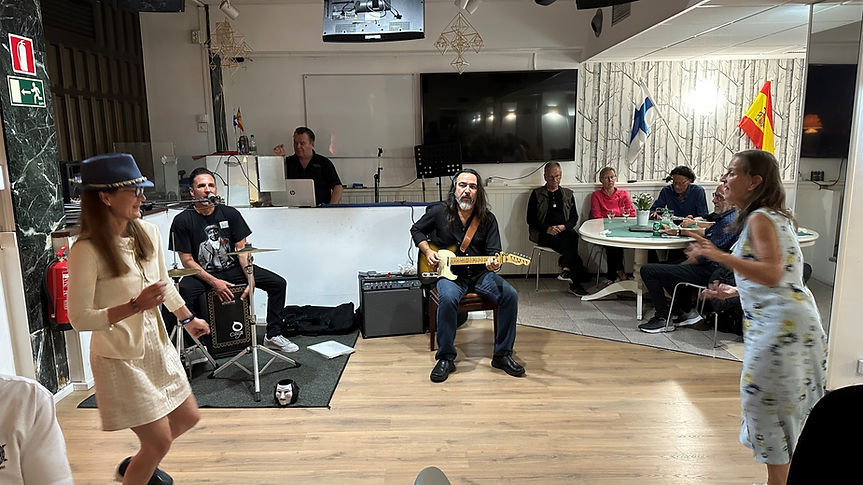 Teksti ja kuva: Leo Lyytikkä